INDICAÇÃO Nº 2190/2014Sugere ao Poder Executivo Municipal, demarcação de sinalização de solo, na Rua Pedro de Toledo, 98, Vila Alves, neste município.Excelentíssimo Senhor Prefeito Municipal,Nos termos do Art. 108 do Regimento Interno desta Casa de Leis, dirijo-me a Vossa Excelência para sugerir que, por intermédio do Setor competente, seja, realizada demarcação de sinalização de solo, na Rua Pedro de Toledo nº 98, vila Alves, neste município.Justificativa:Segundo os proprietários da residência, todo o dia é necessário procurar os donos dos veículos estacionados em frente aos dois portões para que os proprietários possam ter acesso às garagens. Os motoristas frequentam uma academia de natação e um salão de beleza na mesma rua e deixam os carros estacionados onde houver  vaga.Os proprietários já conversaram com os proprietários de ambos os estabelecimentos que se prontificaram a passar  um comunicado aos clientes, o que não parece ter acontecido, pois a falta de              respeito as leis prevalece. Proprietários pedem providência ao setor competente.Plenário “Dr. Tancredo Neves”, em 06 de junho de 2.014.Celso Ávila- Vereador PV -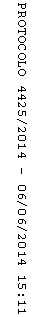 